С 1 января 2021 года вступает в силу запрет на оборот немаркированных средствами идентификации товаров легкой промышленностиТовары легкой промышленности, подлежащие обязательной маркировке средствами идентификации, определены постановлением Правительства Российской Федерации от 31.12.2019 № 1956 «Об утверждении Правил маркировки товаров легкой промышленности средствами идентификации и особенностях внедрения государственной информационной системы мониторинга за оборотом товаров, подлежащих обязательной маркировке средствами идентификации, в отношении товаров легкой промышленности». Перечень отдельных товаров, подлежащих обязательной маркировке средствами идентификации, утвержден распоряжением Правительства Российской Федерации от 28 апреля 2018 г.   № 792-р.Обязательной маркировке средствами идентификации подлежат следующие товары легкой промышленности:- предметы одежды, включая рабочую одежду, изготовленные из натуральной или композитной кожи, соответствующие коду 14.11.10 ОКПД 2 и подсубпозиции 4203 10 000ТН ВЭД ЕАЭС;- блузки, блузы и блузоны трикотажные машинного или ручного вязания, женские или для девочек, соответствующие коду 14.14.13 ОКПД 2 
и позиции 6106 ТН ВЭД ЕАЭС;- пальто, полупальто, накидки, плащи куртки (включая лыжные), ветровки, штормовки и аналогичные изделия, соответствующие кодам 14.13.21 и 14.13.31 ОКПД 2 и позиции 6201 и 6202 ТНВЭД ЕАЭС;- бельё постельное, столовое, туалетное и кухонное, соответствующие кодам 13.92.12, 13.92.13, 13.92.14 ОКПД 2 и позиции 6302 ТН ВЭД ЕАЭС.Справочная информация о маркировке товаров легкой промышленности опубликована на официальном сайте государственной системы маркировки «Честный Знак»: https://честныйзнак.рф/business/projects/light_industry/. Контакты Информационного центра и технической поддержки: 
тел.: 8 (800) 222-15-23, e-mail: support@crpt.ru. 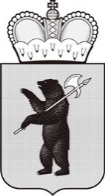 ДЕПАРТАМЕНТАГРОПРОМЫШЛЕННОГО КОМПЛЕКСА И ПОТРЕБИТЕЛЬСКОГО РЫНКАЯРОСЛАВСКОЙ ОБЛАСТИ Стачек ул., д. 53, г. Ярославль, 150002Телефон (4852) 31-47-29Факс (4852) 74-62-82e-mail: dapk@yarregion.ruhttp://yarregion.ru/depts/dapkДЕПАРТАМЕНТАГРОПРОМЫШЛЕННОГО КОМПЛЕКСА И ПОТРЕБИТЕЛЬСКОГО РЫНКАЯРОСЛАВСКОЙ ОБЛАСТИ Стачек ул., д. 53, г. Ярославль, 150002Телефон (4852) 31-47-29Факс (4852) 74-62-82e-mail: dapk@yarregion.ruhttp://yarregion.ru/depts/dapkО направлении информации